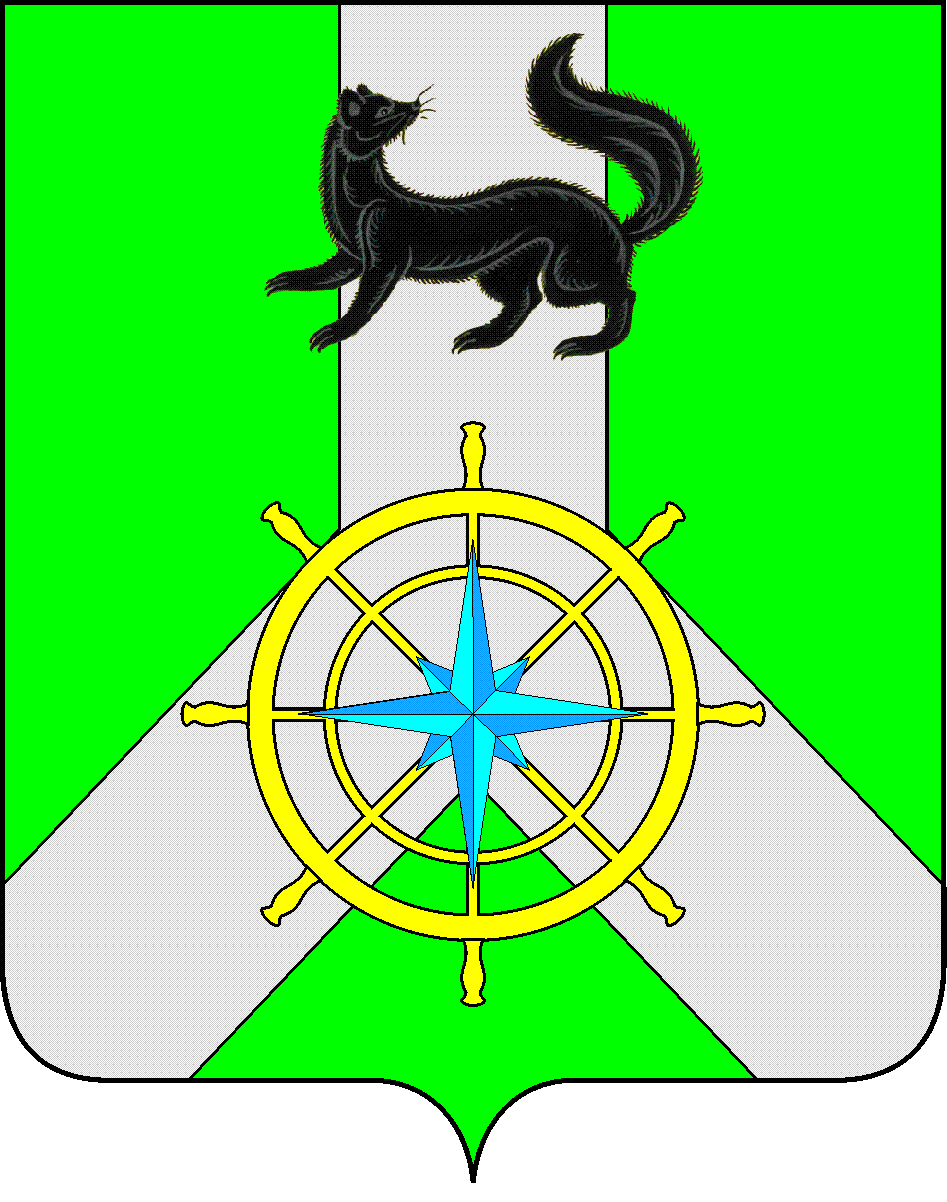 Р О С С И Й С К А Я  Ф Е Д Е Р А Ц И ЯИ Р К У Т С К А Я  О Б Л А С Т ЬК И Р Е Н С К И Й   М У Н И Ц И П А Л Ь Н Ы Й   Р А Й О НД У М А РЕШЕНИЕ №2/718 сентября 2019 г.									г. КиренскРуководствуясь Федеральным законом от 06.10.2003 г. № 131-ФЗ «Об общих принципах организации местного самоуправления в Российской Федерации», статьями 26, 29, 51, 54 Устава муниципального образования Киренский район, статьей 8 главы 2 Регламента Думы Киренского муниципального района, на основании личного волеизъявления депутатов,ДУМА РЕШИЛА:Утвердить персональный состав постоянно действующей Комиссии по вопросам законности, прав человека, Регламента, мандатам и депутатской этике:1.Аксаментова О.Н.2.Клепиков Д.Ю.3.Малышева Л.В.4.Ментюк В.Л.5.Швецов А.Г.Решение подлежит размещению на официальном сайте администрации Киренского муниципального района www.kirenskrn.irkobl.ru в разделе «Дума Киренского района».Решение вступает в силу со дня подписания.Председатель ДумыКиренского муниципального района 					О.Н.АксаментоваО формировании постоянно действующей Комиссии по вопросам законности, прав человека, Регламента, мандатам и депутатской этике